Dear Parents and Students,Thank you so much for all the wonderful St. Valentine’s Day goodies! The students were so excited to share their love yesterday (even more than most days). What a blessing to be with them each day!  Flat Stanley has FINALLY left the building – well most of them anyway. Now the fun begins! I have asked for Stanley to be returned by March 20th so I hope this gives the host family plenty of time with him. We will be posting his travels and adventures on our hallway bulletin board beginning in April. I hope you get a chance to stop in and see where he’s been!  This coming Thursday is our field trip to the Science Museum of Virginia in Richmond! Students should wear jeans and their green polo shirt (warm weather uniform shirt). They may wear their PE sweatshirt if they wish. Please feel free to pack lunch in regular lunchboxes. We will have a snack before boarding the bus that morning. I will be absent on Friday, February 22nd. Mrs. Santay will be my substitute. She will not have access to Classdojo so please ask your students how many “eyeballs” they earned on Friday.   We are completely out of paper towels! If you are able to send in a roll it would be MUCH appreciated! Thank you!   Have a wonderful 3 day weekend! -Mrs. Klinge          What are we learning?                          Religion: Penance Language Arts: Vowel Digraphs /oo/ and /ou/; Adjectives; Writing Letters of Invitation; Inferences Math: Subtracting 2 digit numbers; Subtracting by 5Social Studies: Mapping (continued)Upcoming Dates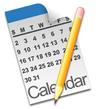 2/18 – No School – President’s Day2/21 – Field Trip to the Science Museum 2/22 - School Mass 9am – Join us!  Spelling wordsSpelling words can be found on SpellingCity.com under List #18 – Dear Mr. Blueberry  OR on the Homework page of our class website (mrsklinge.weebly.com)